APPLICATION FORM - EU-Citizen.Science Call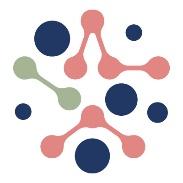 APPLICATION FORMAPPLICATION FORMApplicant name:__________Applicant organisation (if applicable):__________Applicant address (including country):__________Applicant website (if available):__________Email address:__________Phone number (including country code):__________Module name[This field will be copied into the COURSE NAME field in Moodle]. (e.g. Introduction to citizen science for journalists)__________Intended audience  [It is important to be very clear about who the audience is before you start designing your module content. Once you know who the audience is, engage with them early on in the design process to make sure the content, language, structure is appropriate](e.g. journalists - especially in the fields of science, technology, environment, and health that want to learn the basics of citizen science for the purpose of dealing with an assignment.)__________Module summaryA brief summary that describes the module content and the learning objectives.__________Title and short description of each section in the moduleThis information will help you understand broadly the content you want to include (e.g. Welcome and introduction to the course - introduction to the course from the course tutor. Overview of the content and the learning outcomes. Teaser and a sample story of citizen science achievementsSection 1: citizen science in five stories: a description of historical examples of activities that will be called citizen science, and an overview of the type of activities that people engage in citizen science.Section 2: terminology: to assist the process of learning about citizen science, we introduce common terms that are being used to describe citizen science, and some of the issues with these terms (e.g. the term “citizen” in the US)Section 3: challenges and opportunities in citizen science: issues that are commonly discussed with citizen science - data quality, engagement with volunteers, motivations, opportunities that citizen science offer in terms of engagement, science literacy, awareness to issues, skillsSection 4: social and political impacts: an overview of the impacts that participation in citizen science can lead - awareness and science literacy to impacts on policy and information that contribute to climate change studies.Section 5: citizen science in the news: introduction to some of the existing use of citizen science in journalism and the type of stories that can be told about citizen science activities. Organisations and individuals that can be contacted for commentary on citizen scienceConclusion and self-assessment - summary of the course and end-of-course quizFurther information - other sources of information and further learning on citizen scienceSources and acknowledgements - a list of sources that are used in the course.__________Module language:__________APPROX. COURSE LENGTH: (e.g. 1.5 hours)__________What relevant skills and experience do you and/or the members of your team have that is/are relevant to the content of the module you’re proposing?__________What expertise do you think you’re missing, and do you see a way that the EU-Citizen.Science project might be able to help?__________How will you engage with a wider community to get their input to the content development?__________What steps will you take to ensure the sustainability of the module content?__________How will you undertake user-testing of the module and implement changes where necessary?__________Cost Overhead (25%)Total in euroPersonnelTravelEquipmentOther goods and servicesSubcontractingXXXXXXXXXXXXXXXGrand total in euroGrand total in euroGrand total in euroExplain the main cost items briefly. 